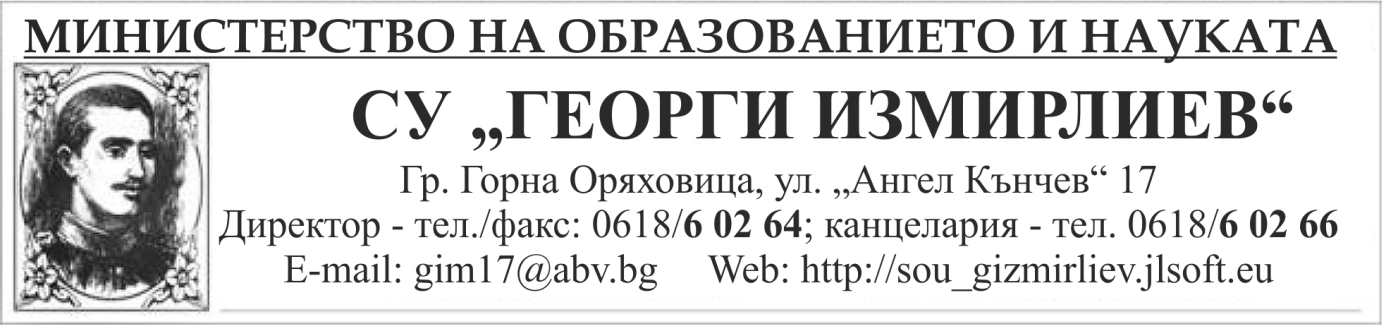 СТРАТЕГИЯ ЗА РАЗВИТИЕНАСредно училище „Георги Измирлиев“ гр. Горна Оряховица                          ОТ 2016/2017 УЧЕБНА ГОДИНА ДО  2019/2020 УЧЕБНА ГОДИНАІ. АНАЛИЗ НА СЪСТОЯНИЕТО НА Средно училище „Георги Измирлиев“ гр. Горна Оряховица Кратки исторически данни: От 01.08.2016 г. училището носи името Средно училище”Георги Измирлиев”.През 1859 г.  в   Горна Оряховица бликва извор на просвета и култура – създадено е първото в града чисто българско мъжко класно училище, което е едно от първите след Габровското и Пловдивското. Негов основател е Иван Николов Момчилов. 	През учебната 1918/19 година училището става пълна гимназия и съществува като такава до 1922 година. Тогава се превръща в средно училище с педагогически профил и реален отдел. През 1925 година училището е вече Смесена общинска реална гимназия.С Протоколно решение № 5 на учителския съвет от 1931 година за празник на училището е определена датата 28 май – обесването на Георги Измирлиев.С развитието на училището се променя и неговия характер – през 1934 година то става реално, а през 1937 година – Горнооряховска смесена гимназия. През 1942 година тя се разделя на Девическа и Мъжка, за да се обедини отново през 1950 година.През 1945 година училището се премества в нова сграда – сегашния стар корпус. От 1959 до 1976 година училището съществува като Политехническа гимназия, когато е преобразувано в I СПУ.От 1960 година патронния  празник започва да се чества на 21 април – рождената дата на Георги Измирлиев.През 1981 година то се нанася в новите учебни корпуси. От 1980 година до 1991 година училището съществува като I ЕСПУ, от 1996 година е  I СОУ, до 01.08.2016 г.  – СОУ „Георги Измирлиев“.За големите си успехи училището е награждавано с:орден „Кирил и Методий“ – ІІІ степен – Указ № 205 от 21.05.1957г.;орден „Кирил и Методий“ – І степен – Указ № 550 от 12.12.1959г. по повод 100 години от основаването на училището;орден НР България – Указ № 1559 от 21.05.1984г.През 2010 г. е реализиран проект за енергийна ефективност и цялостно обновяване на сградата на училището на стойност над 5 мл.лв. През същите тези учебни години състоянието на персонала е следното:ІІ. СТРАТЕГИИ И ПРИОРИТЕТИ В РАЗВИТИЕТО НА Средно училище „Георги Измирлиев“ гр. Горна Оряховица ДО 2020 ГОДИНАМИСИЯ	1. Поддържане на високо качество и ефективност на цялостния образователен процес в съответствие с изискванията на ЗПУО и „Европа 2020“, както и на всички поднормативни актове, за да отговорим на предизвикателствата на времето, в което живеем.	2. Осигуряване на всеки ученик на висока степен на функционална грамотност в областта на чуждоезиковите комуникационни компетентности в партньорство Асоциацията на Кеймбридж училищата в България.	3. Придобиване на солидни знания при изучаване на информационните технологии и тяхното практическо приложение в целия образователен процес.	4. Спечелване и успешна реализация на различни национални и международни проекти.	5. Изграждане на стабилни партньорства и на взаимоотношения на толерантност и разбирателство.	6. Възпитаване и изграждане на необходимите социални умения на младите хора за общуване и правилно поведение в обществото.	7. Да изградим личности, възпитани в дух на родолюбие и патриотизъм, с модерно виждане за света и с висока степен на конкурентоспособност, така че да превърнем България в просперираща европейска държава.8. Развиване и поддържане на физическата дееспособност и подготовка за активен и здравословен начин на живот.ВИЗИЯ	1. СУ „Георги Измирлиев“ ще запази своя облик и традиции. То ще се развива като училище три етапа на основна образователна степен:	- начален етап: 1. – 4. клас;	- прогимназиален етап: 5. – 7. клас, съгласно новата образователна структура.           - първи гимназиален етап: 8. – 10. клас            - втори гимназиален етап: 11. – 12. Клас2. Постигането на качествен образователен процес ще бъде реализирано с помощта на висококвалифицирани педагози, които имат съвременно мислене и могат успешно да приложат стандартите на новия ЗПУО.	3. С автономията, която ни позволява новият ЗПУО, ние ще разработим съвременни програми за факултативни и избираеми форми за придобиване на компетентности в съответствие с потребностите и интересите на учениците.	4. Ще приложим различните форми на обучение, заложени в новия ЗПУО – самостоятелна, индивидуална, с цел да отговорим на потребностите и да дадем достъп до образование, както и за да предотвратим преждевременно отпадане и ранно напускане на училище.	5. Ще продължим да изграждаме и модернизираме учебната и спортната база за постигане на заложените в нашата мисия приоритети.	6. С цел да отговорим на изискванията за създаване на приобщаващо и подкрепящо образование, ще осигурим екип от висококвалифицирани специалисти: психолог, ресурсен учител, логопед, екип, който ще направи оценка и ще осъществи допълнителна подкрепа на деца и ученици, имащи необходимост от приобщаване и социализация.	7. Ще изработим и ще се ръководим от Етичен кодекс на училищната общност, в създаването на който участват ПС, Общественият съвет и ученическото самоуправление.	8. Ще продължим да осъществяваме целодневна организация на учебния процес като инструмент за превенция на отпадане от училище, за осигуряване на специализирана помощ при подготовката, за развиване на таланти и удовлетворяване на потребности и интереси.	9. Ще продължим да работим активно по програма „Еразъм +“ на Европейския съюз, като създадем цялостна организация, в която ще бъдат включени ученици и техните семейства, педагози, представители на Обществения съвет и на местните общности.	10. В следващия 4-годишен период ще продължим да изграждаме навици за здравословен начин на живот, като запазим целодневната лекарска грижа, както и традиционните форми на предходните проекти: „Училищен плод“, „ Пъстра игротека“, както и ще се включим в проект”Твоят час” на МОН. 	11. Ще въведем сутрешна спортна гимнастика в рамките на 15 минути за успешен старт на предстоящия учебен ден.            12. Ще продължим да обогатяваме книжното богатство на нашата библиотека, за да я превърнем в любимо място за отдих и творчество.	13. За да възпитаваме и изграждаме дух на родолюбие, ще задълбочим и разширим инициативите, свързани с миналото и фолклорните традиции. ЦЕННОСТИ И ПРИОРИТЕТИ В РАЗВИТИЕТО- Високо развитие на: родноезиковата подготовка, чуждоезиковата подготовка, подготовката в областта на информационните технологии и подготовката по всички други предмети.- Формиращо оценяване и самооценяване.- Обучение в сътрудничество между основните партньори в училищната общност – ученици, учители и родители.- Висок професионализъм на педагогическия екип.- Ефективна управленска дейност- Добро взаимодействие със социалната среда и държавните и обществените организации, свързани с проблемите на образованието и възпитанието на младите хора.- Продължаване, обогатяване и утвърждаване на традиции и ритуали в училищния живот.ГЛАВНА ЦЕЛ НА СТРАТЕГИЯТА - Издигане на качеството на процеса на обучение според Държавните образователни стандарти..- Поставяне на ученика в центъра на цялостната педагогическа дейност в училищната общност.- Поставяне на ученика в отговорна активна позиция при овладяване на знанията, формиране на различни компетенции по различните учебни предмети и развитие на умения за учене през целия живот.- Практическа приложимост на изучаваното учебно съдържание и използване на методите за обучение чрез активни дейности.- Използване на различни форми за мотивиране на персонала.- Обогатяване на материалната база, разширяване на сградния фонд и допълнително финансиране.РЪКОВОДНИ ПРИНЦИПИ В ДЕЙНОСТТА НА УЧИЛИЩНАТА ОБЩНОСТ- Разширяване на автономността на субектите в училище.- Хуманизация на процеса на образование.- Иновативност и творчество.- Толерантност и позитивна етика.ІІІ. ФИНАНСОВО ОСИГУРЯВАНЕ НА ИЗПЪЛНЕНИЕТО НА СТРАТЕГИЯТА- Чрез средства от бюджета на училището.- Чрез средства от благотворителни базари на учениците.- Чрез реализиране на различни проекти.- Чрез дарения. ІV. ИДЕИ И ДЕЙНОСТИ ЗА РЕАЛИЗИРАНЕ НА СТРАТЕГИИТЕ И ПРИОРИТЕТИТЕ В ИЗПЪЛНЕНИЕ НА МИСИЯТА И ПОСТИГАНЕ НА ВИЗИЯТА (ПЛАН ЗА ДЕЙСТВИЕ) НА Средно училище „Георги Измирлиев“ гр. Горна ОряховицаПЛАН ЗА ДЕЙСТВИЕ С ФИНАНСИРАНЕ:Учебна годинаБрой ученициБрой паралелки2015/2016863372014/2015862382013/2014838372012/201381036Учебна годинаНепедагогически персоналПедагогически персоналОбразователно- квалификационна степен на педагогическия персоналПКС и научна степен2015/20161661½ професионален специалист, 60 бакалавър и магистър202014/201516621 професионален специалист, 61 бакалавър и магистър222013/201416611 професионален специалист, 60 бакалавър и магистър222012/201317591 професионален специалист, 58 бакалавър и магистър21Вътрешни факториВъншни факториСИЛНИ СТРАНИВЪЗМОЖНОСТИ- Квалифициран педагогически персонал.- Успешна реализация на план-приема на ученици. - Поддържане на относително постоянен брой ученици в последните години, което осигурява и финансова стабилност на училището в условията на делегиран бюджет.- Мотивирани ученици, подбрани с конкурс (приложимо е само за СУ и гимназии)- Учениците се обучават по доказали своята ефективност училищни учебни планове, отговарящи на интересите на учениците.- Висока успеваемост на учениците на външно оценяване, олимпиади, конкурси, ДЗИ.- Привлекателна учебна среда – добре оборудвани кабинети.- Съвместна работа по проекти на учители и ученици.- Предоставяне на качествено образование.- Включване на учителите в различни форми на квалификация. - Засилени мерки за контрол на отсъствията и успеха на учениците. - Изграждане на ефективно ученическо самоуправление.- Провеждане на индивидуални консултации с педагогическите съветници на ученици и родители.- Утвърждаване на традиции и символи на училището.СЛАБИ СТРАНИОПАСНОСТИ И РИСКОВЕ- Недостатъчен брой класни стаи.- Липса на добри условия за извънкласни дейности.- Липса на съвременна спортна база. - Незаинтересованост на част от родителите, формални и неизчерпателни практики на комуникация.- Намаляване на мотивацията за учене у учениците.- Недостатъчно познаване на нормативната уредба от страна на част от педагогическия персонал. №Дейностфинансиранесрок1.Изработване и утвърждаване на цялостна концепция за провеждане на образователния процес – учебен план и програми, Етичен кодекс, методически обединения и комисии, план-прием, целодневно обучение.Делегиран бюджетдо 15.09. на всяка година2.Обновяване и оборудване на класни стаи и кабинети в начален етап.Делегиран бюджет и външно финансиранесептември 
2016 г.3.Достъп до интернет и монтиране на мултимедия във всяка класна стая и кабинет.Делегиран бюджет и дарениясептември
2020 г.4.Изграждане обновяване на фоайе и коридори.Делегиран бюджет и септември 
2020 г.5.Изграждане на „Пъстра игротека“ по Национална програма „Осигуряване на съвременна образователна среда“ -  модул „Подкрепа на целодневното обучение“Проект на МОНДекември 20166.Участие в квалификационни форми на педагогическия състав.Делегиран бюджет, синдикати, общинапостоянен7.Разработване, спечелване и реализиране на национални и европейски проекти.Фондове на ЕС, община, даренияпостоянен8.Продължаване на работата по програми „Училищен плод“, „Без свободен час“, както и включване към програма „Твоят час“.Министерство на образованиетопостоянен9.Доразвиване на традициите за съвместни тематични изяви с фондация „Възрожденски идеал“Смесено финансиранепостоянен10.Провеждане на благотворителни Коледни и Великденски базариДарениявсяка учебна година11.Провеждане на вътрешноучилищно езиково състезание и участие в национални състезания на Асоциацията на Кеймбридж училищата в БългарияДелегиран бюджет, самофинансиранепрез всяка учебна година12.Провеждане на училищен спортен празник, участия в районни и общински спортни състезания.Делегиран бюджет, 129 ПМСпостоянен13.Управление на международен проект по програма „Еразъм +“ – „The innovative European fusion of "Information, Communication and Technology“ and "Green Energy“ с чуждестранни партньори, ключова дейност К2.Финансиране от програмата2016 – 2018 година СТРАТЕГИИ, ЦЕННОСТИ И ПРИОРИТЕТИИДЕИ И ДЕЙНОСТИ ЗА РЕАЛИЗИРАНЕТО ИМ- Високо развитие на: родноезиковата подготовка, чуждоезиковата подготовка, подготовката в областта на информационните технологии и подготовката по всички други предмети.- Формиращо оценяване и самооценяване.- Обучение в сътрудничество между основните партньори в училищната общност – ученици, учители и родители.- Издигане на качеството на образование за постигане на ДОС.- Практическа приложимост на изучаваното учебно съдържание и използване на методите за учене чрез действие.1. Формиране на екип от висококвалифицирани учители чрез:- повишаване на квалификацията на дългогодишните педагогически кадри;- провеждане на целенасочен подбор на новоназначените учители, притежаващи висока квалификация и владеещи чужди езици, ако това се изисква по учебен план на съответния предмет, притежаващи опит за реализирането на проекти; - приоритетно привличане на учители – бивши възпитаници на училището.2. Провеждане на тематични ПС с цел повишаване на вътрешноучилищната квалификация.3. Осъществяване на сътрудничество между учителите от училището с учители от други водещи детски градини, училища и/или ВУЗ с цел обмен на добри педагогически практики.4. Обезпечаване на процеса на обучение с достатъчно технически средства и други необходими пособия.5. Използване на интерактивни методи на обучение.6. Използване на информационните технологии в процеса на обучение по всички предмети.7. Мотивиране на учениците за участие в учебния процес чрез качествено обучение.8. Въвеждане на нови форми за проверка и оценка на знанията на учениците .9. Организиране и провеждане на вътрешноучилищни състезания, олимпиади, изложби, викторини по различни предмети.10. Привличане в училище на мотивирани ученици чрез провеждане на целенасочена рекламна кампания.11. Съвместна работа по образователни проекти.12. Повишаване на нивото на трудовата дисциплина.13. Усъвършенстване на съществуващите училищни учебни планове и при необходимост разработване на нови, отговарящи на търсенето от учениците и на ресурсите, с които разполага училищната общност.- Поставяне на ученика в центъра на цялостната педагогическа дейност в училищната общност.- Поставяне на ученика в отговорна активна позиция при овладяване на знанията и развиване на способностите за самостоятелно търсене и използване на информация от разнообразни източници.- Подобряване на процеса на педагогическо взаимодействие между основните партньори в училищната общност – ученици, учители и родители.1. Развиване на ученическото самоуправление в училище.2. Предприемане на мерки за намаляване на броя на отсъствията от учебни часове чрез своевременно информиране на родителите.3. Осъществяване на съвместни инициативи от ученици, учители и родители.4. Обогатяване и разнообразяване на извънкласните дейности и заниманията със спорт.5. Утвърждаване на традиции и символи на училището. (отличителна емблема). 6. Включване на ученици и родители в разработване на проекти.7. Прилагане на нови и разнообразни форми за работа с родители.8. Превенция на агресията, тормоза и други негативни прояви в училищната общност.9. Организиране на дейности за борба с противообществените прояви, тероризма и противодействие срещу наркоманията и сектите.- Ефективна управленска дейност.Демократизиране на управлението на училищната общност чрез:- Включване на максимален брой учители във вземането на управленски решения, чрез учaстието им в дирекционни съвети, методически съвети и комисии.- Организиране на по-добра вътрешноучилищна информационна система.- Създаване на партньорски взаимоотношения между синдикалните организации в училище и методическите обединения.- Използване на различни форми за мотивиране на персонала.1. Обвързване на инивидуалните трудови възнаграждения с квалификацията на учителите.2. Изработване на правилник за провеждане на ПС. 3. Формиране на система от морални стимули, изготвяне на Етичен кодекс на училищната общност.4. Осигуряване и организиране на квалификацията на учителите.5. Провеждане на тиймбилдинг и обучения на колектива, семинари и др. - Добро взаимодействие със социалната среда и държавните и обществените организации, свързани с проблемите на образованието и възпитанието на младите хора.- Изграждане на работещ  и ефективен Обществен съвет  чрез привличане в него на бивши ученици, родители и общественици.- Материална база и допълнително финансиране.1. Работа по привличане на спонсори.2. Разработване на проекти за обогатяване на училищната МТБ.3. Естетизация на училищния двор.4. Актуализиране и обогатяване на фонда на библиотеката.5. Текущи ремонти в кабинети и класни стаи.6. Обезпечаване на подходящо обзавеждане на кабинети и класни стаи.7. Осигуряване на нови компютри.8. Внедряване на съвременни интерактивни средства за обучение – проектори, мултимедийни дъски и приложения.- Ефективна рекламна кампания.1. Изграждане на постоянен екип от учители, разработващи рекламната стратегия на училището.2. Осигуряване на достатъчно средства по реализиране на рекламата.3. Включване в рекламната дейност на учители, родители и ученици.